Check off the following once you completed the task!________  Check homework book and complete ALL assignments.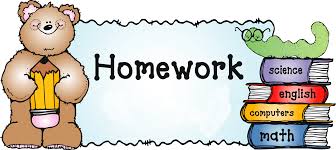 ________         Have mom or an adult check over your homework with you.  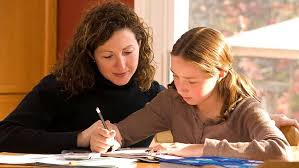 ________  Have mom, dad, or an adult read/time you with your fluency practice.    and   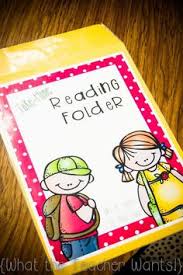 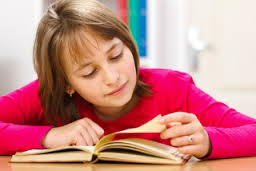  Put materials in school bag and return to school!!!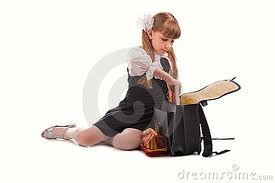 